Gestione Amministrativa ISecondarie II gradoAOOUST- ufficio I prot.                                                                                                               Venezia,16.09.2016IL DIRIGENTEVISTA                        l’ipotesi di CCNI sottoscritto in data 15.06.2016 relativo alle utilizzazioni e alle assegnazioni                                     Provvisorie del personale docente educativo ed ATA per l’a.s. 2016/17;VISTA                        l’ipotesi il CCIR dell’Ufficio Scolastico Regionale per il Veneto del 22.07.2016 contenete                                    indicazioni integrative al CCNI citato;VALUTATE	        le domande pervenute;VISTE 		        le graduatorie del personale docente aspirante all’utilizzo e all’assegnazione provvisoria in                                    questa provincia negli istituti di istruzione secondaria di secondo grado pubblicate in data                                    12.09.2016;	         VISTO                        il quadro complessivo delle disponibilità presenti alla data odierna;CONSIDERATO      che per alcune classi di concorso in esubero relative a docenti tecnico pratici sono ancora in corso                                    verifiche; DISPONEper l’a.s. 2016 /17 le utilizzazioni e le assegnazioni provvisorie nella scuola secondaria di secondo grado e personale educativo, di cui all’allegato elenco, ordinato per classe di concorso, parte integrante del presente provvedimento.Con successivo dispositivo in via di definizione saranno pubblicati gli utilizzi/assegnazioni afferenti alle classi di concorso non presenti nell’elenco allegato.Sulle controversie riguardanti la materia delle utilizzazioni e delle assegnazioni provvisorie, si invia agli articoli 135 (con esclusione del comma 2, in quanto riferito esclusivamente alla mobilità definitiva), 136, 137 e 138 del C.C.N.L. del 29.11.2007, tenuto conto delle modifiche in materia di conciliazione ed arbitrato apportate al Codice di Procedura Civile dall’art.31 della legge 4 novembre 2010 n.183.I Dirigenti Scolastici sono invitati a comunicare tempestivamente il presente provvedimento agli interessati.                                                                                                                    IL DIRIGENTE                                                                                                      f.to   Dott. Domenico MARTINOAi Dirigenti Scolasticidelle scuole di ogni ordine e gradodella provincia di VeneziaAgli UST della RepubblicaAlle OO.SS. della scuolaAll’UrpAl SitoResponsabile del procedimento:Benintendi GiannaTel.0412620985 e-mail gianna.benintendi@istruzione.it             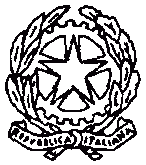 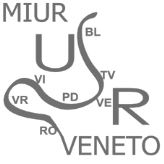 MINISTERO DELL’ISTRUZIONE, DELL’UNIVERSITÀ E DELLA RICERCAUFFICIO SCOLASTICO REGIONALE PER IL VENETODIREZIONE GENERALEUfficio I – Sede di MestreVia L. A. Muratori, 5 – 30173 Mestre (VE) codice fiscale 80011290279